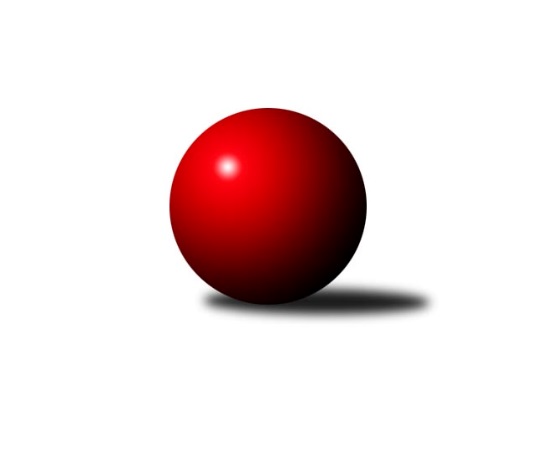 Č.7Ročník 2018/2019	24.5.2024 Krajský přebor OL 2018/2019Statistika 7. kolaTabulka družstev:		družstvo	záp	výh	rem	proh	skore	sety	průměr	body	plné	dorážka	chyby	1.	TJ Sokol Mohelnice	6	5	1	0	32.5 : 15.5 	(44.0 : 28.0)	2571	11	1766	805	35.5	2.	TJ Břidličná ˝A˝	7	5	1	1	38.0 : 18.0 	(44.0 : 40.0)	2527	11	1744	783	31.7	3.	Sokol Přemyslovice ˝B˝	6	4	0	2	29.0 : 19.0 	(42.5 : 29.5)	2406	8	1691	714	43.7	4.	Spartak Přerov ˝C˝	6	3	1	2	26.0 : 22.0 	(33.0 : 39.0)	2482	7	1733	749	38.2	5.	KK Zábřeh  ˝C˝	7	3	1	3	31.0 : 25.0 	(46.0 : 38.0)	2521	7	1737	784	44.1	6.	KK PEPINO Bruntál	6	3	0	3	28.0 : 20.0 	(39.5 : 32.5)	2401	6	1676	725	49	7.	SKK Jeseník ˝B˝	6	3	0	3	22.5 : 25.5 	(37.0 : 35.0)	2393	6	1657	736	43	8.	TJ Pozemstav Prostějov	7	3	0	4	24.0 : 32.0 	(44.0 : 40.0)	2480	6	1721	759	45.1	9.	TJ Horní Benešov ˝C˝	6	2	0	4	20.5 : 27.5 	(29.0 : 43.0)	2448	4	1703	745	44.2	10.	KS Moravský Beroun	6	1	1	4	17.5 : 30.5 	(35.0 : 37.0)	2467	3	1750	717	51.7	11.	KK Šumperk ˝C˝	7	0	1	6	11.0 : 45.0 	(26.0 : 58.0)	2336	1	1659	677	58.4Tabulka doma:		družstvo	záp	výh	rem	proh	skore	sety	průměr	body	maximum	minimum	1.	TJ Břidličná ˝A˝	3	3	0	0	19.0 : 5.0 	(19.0 : 17.0)	2444	6	2455	2437	2.	Sokol Přemyslovice ˝B˝	4	3	0	1	21.0 : 11.0 	(29.5 : 18.5)	2537	6	2584	2469	3.	Spartak Přerov ˝C˝	4	2	1	1	19.0 : 13.0 	(24.0 : 24.0)	2638	5	2676	2594	4.	KK PEPINO Bruntál	3	2	0	1	17.0 : 7.0 	(21.5 : 14.5)	2316	4	2388	2187	5.	KK Zábřeh  ˝C˝	3	2	0	1	16.0 : 8.0 	(21.5 : 14.5)	2532	4	2549	2507	6.	TJ Horní Benešov ˝C˝	3	2	0	1	14.5 : 9.5 	(16.0 : 20.0)	2576	4	2601	2550	7.	SKK Jeseník ˝B˝	3	2	0	1	12.0 : 12.0 	(18.0 : 18.0)	2500	4	2581	2456	8.	TJ Sokol Mohelnice	2	1	1	0	11.5 : 4.5 	(18.0 : 6.0)	2508	3	2509	2506	9.	KS Moravský Beroun	3	1	1	1	12.0 : 12.0 	(20.0 : 16.0)	2446	3	2505	2382	10.	TJ Pozemstav Prostějov	3	1	0	2	11.0 : 13.0 	(17.5 : 18.5)	2561	2	2621	2493	11.	KK Šumperk ˝C˝	4	0	0	4	5.5 : 26.5 	(16.0 : 32.0)	2297	0	2401	2169Tabulka venku:		družstvo	záp	výh	rem	proh	skore	sety	průměr	body	maximum	minimum	1.	TJ Sokol Mohelnice	4	4	0	0	21.0 : 11.0 	(26.0 : 22.0)	2586	8	2616	2544	2.	TJ Břidličná ˝A˝	4	2	1	1	19.0 : 13.0 	(25.0 : 23.0)	2548	5	2698	2477	3.	TJ Pozemstav Prostějov	4	2	0	2	13.0 : 19.0 	(26.5 : 21.5)	2459	4	2564	2298	4.	KK Zábřeh  ˝C˝	4	1	1	2	15.0 : 17.0 	(24.5 : 23.5)	2518	3	2600	2404	5.	Sokol Přemyslovice ˝B˝	2	1	0	1	8.0 : 8.0 	(13.0 : 11.0)	2340	2	2412	2268	6.	Spartak Přerov ˝C˝	2	1	0	1	7.0 : 9.0 	(9.0 : 15.0)	2405	2	2405	2404	7.	KK PEPINO Bruntál	3	1	0	2	11.0 : 13.0 	(18.0 : 18.0)	2429	2	2493	2373	8.	SKK Jeseník ˝B˝	3	1	0	2	10.5 : 13.5 	(19.0 : 17.0)	2357	2	2429	2303	9.	KK Šumperk ˝C˝	3	0	1	2	5.5 : 18.5 	(10.0 : 26.0)	2349	1	2395	2308	10.	TJ Horní Benešov ˝C˝	3	0	0	3	6.0 : 18.0 	(13.0 : 23.0)	2405	0	2504	2256	11.	KS Moravský Beroun	3	0	0	3	5.5 : 18.5 	(15.0 : 21.0)	2474	0	2511	2455Tabulka podzimní části:		družstvo	záp	výh	rem	proh	skore	sety	průměr	body	doma	venku	1.	TJ Sokol Mohelnice	6	5	1	0	32.5 : 15.5 	(44.0 : 28.0)	2571	11 	1 	1 	0 	4 	0 	0	2.	TJ Břidličná ˝A˝	7	5	1	1	38.0 : 18.0 	(44.0 : 40.0)	2527	11 	3 	0 	0 	2 	1 	1	3.	Sokol Přemyslovice ˝B˝	6	4	0	2	29.0 : 19.0 	(42.5 : 29.5)	2406	8 	3 	0 	1 	1 	0 	1	4.	Spartak Přerov ˝C˝	6	3	1	2	26.0 : 22.0 	(33.0 : 39.0)	2482	7 	2 	1 	1 	1 	0 	1	5.	KK Zábřeh  ˝C˝	7	3	1	3	31.0 : 25.0 	(46.0 : 38.0)	2521	7 	2 	0 	1 	1 	1 	2	6.	KK PEPINO Bruntál	6	3	0	3	28.0 : 20.0 	(39.5 : 32.5)	2401	6 	2 	0 	1 	1 	0 	2	7.	SKK Jeseník ˝B˝	6	3	0	3	22.5 : 25.5 	(37.0 : 35.0)	2393	6 	2 	0 	1 	1 	0 	2	8.	TJ Pozemstav Prostějov	7	3	0	4	24.0 : 32.0 	(44.0 : 40.0)	2480	6 	1 	0 	2 	2 	0 	2	9.	TJ Horní Benešov ˝C˝	6	2	0	4	20.5 : 27.5 	(29.0 : 43.0)	2448	4 	2 	0 	1 	0 	0 	3	10.	KS Moravský Beroun	6	1	1	4	17.5 : 30.5 	(35.0 : 37.0)	2467	3 	1 	1 	1 	0 	0 	3	11.	KK Šumperk ˝C˝	7	0	1	6	11.0 : 45.0 	(26.0 : 58.0)	2336	1 	0 	0 	4 	0 	1 	2Tabulka jarní části:		družstvo	záp	výh	rem	proh	skore	sety	průměr	body	doma	venku	1.	Sokol Přemyslovice ˝B˝	0	0	0	0	0.0 : 0.0 	(0.0 : 0.0)	0	0 	0 	0 	0 	0 	0 	0 	2.	KK PEPINO Bruntál	0	0	0	0	0.0 : 0.0 	(0.0 : 0.0)	0	0 	0 	0 	0 	0 	0 	0 	3.	KS Moravský Beroun	0	0	0	0	0.0 : 0.0 	(0.0 : 0.0)	0	0 	0 	0 	0 	0 	0 	0 	4.	TJ Břidličná ˝A˝	0	0	0	0	0.0 : 0.0 	(0.0 : 0.0)	0	0 	0 	0 	0 	0 	0 	0 	5.	TJ Horní Benešov ˝C˝	0	0	0	0	0.0 : 0.0 	(0.0 : 0.0)	0	0 	0 	0 	0 	0 	0 	0 	6.	KK Zábřeh  ˝C˝	0	0	0	0	0.0 : 0.0 	(0.0 : 0.0)	0	0 	0 	0 	0 	0 	0 	0 	7.	TJ Pozemstav Prostějov	0	0	0	0	0.0 : 0.0 	(0.0 : 0.0)	0	0 	0 	0 	0 	0 	0 	0 	8.	TJ Sokol Mohelnice	0	0	0	0	0.0 : 0.0 	(0.0 : 0.0)	0	0 	0 	0 	0 	0 	0 	0 	9.	KK Šumperk ˝C˝	0	0	0	0	0.0 : 0.0 	(0.0 : 0.0)	0	0 	0 	0 	0 	0 	0 	0 	10.	SKK Jeseník ˝B˝	0	0	0	0	0.0 : 0.0 	(0.0 : 0.0)	0	0 	0 	0 	0 	0 	0 	0 	11.	Spartak Přerov ˝C˝	0	0	0	0	0.0 : 0.0 	(0.0 : 0.0)	0	0 	0 	0 	0 	0 	0 	0 Zisk bodů pro družstvo:		jméno hráče	družstvo	body	zápasy	v %	dílčí body	sety	v %	1.	Milan Šula 	TJ Sokol Mohelnice 	7	/	7	(100%)	11	/	14	(79%)	2.	Martin Macas 	TJ Sokol Mohelnice 	7	/	7	(100%)	9	/	14	(64%)	3.	Martin Pěnička 	KK Zábřeh  ˝C˝ 	6	/	6	(100%)	9	/	12	(75%)	4.	Leopold Jašek 	-- volný los -- 	6	/	7	(86%)	11	/	14	(79%)	5.	Erich Retek 	KS Moravský Beroun  	5	/	5	(100%)	9	/	10	(90%)	6.	Martin Rédr 	Spartak Přerov ˝C˝ 	5	/	6	(83%)	8	/	12	(67%)	7.	Miluše Rychová 	KK PEPINO Bruntál 	5	/	6	(83%)	8	/	12	(67%)	8.	Milan Smékal 	Sokol Přemyslovice ˝B˝ 	5	/	7	(71%)	11	/	14	(79%)	9.	Zdeněk Chmela ml.	KS Moravský Beroun  	5	/	7	(71%)	10	/	14	(71%)	10.	Lukáš Horňák 	KK Zábřeh  ˝C˝ 	5	/	7	(71%)	9.5	/	14	(68%)	11.	Jiří Kankovský 	Sokol Přemyslovice ˝B˝ 	5	/	7	(71%)	9	/	14	(64%)	12.	Václav Čamek 	KK Zábřeh  ˝C˝ 	5	/	7	(71%)	8.5	/	14	(61%)	13.	Lubomír Složil 	KK Zábřeh  ˝C˝ 	5	/	7	(71%)	8	/	14	(57%)	14.	Ivo Mrhal ml.	TJ Břidličná ˝A˝ 	5	/	7	(71%)	8	/	14	(57%)	15.	Zdeněk Fiury st.	TJ Břidličná ˝A˝ 	5	/	7	(71%)	8	/	14	(57%)	16.	Jaroslav Jílek 	TJ Sokol Mohelnice 	4.5	/	6	(75%)	9	/	12	(75%)	17.	Martin Zavacký 	SKK Jeseník ˝B˝ 	4	/	4	(100%)	8	/	8	(100%)	18.	Josef Grulich 	Sokol Přemyslovice ˝B˝ 	4	/	5	(80%)	7	/	10	(70%)	19.	Zdeněk Fiury ml.	TJ Břidličná ˝A˝ 	4	/	5	(80%)	6	/	10	(60%)	20.	Jan Mlčák 	KK PEPINO Bruntál 	4	/	6	(67%)	8	/	12	(67%)	21.	Lukáš Janalík 	KK PEPINO Bruntál 	4	/	6	(67%)	7	/	12	(58%)	22.	Antonín Jašek 	TJ Sokol Mohelnice 	4	/	6	(67%)	7	/	12	(58%)	23.	Miloslav Petrů 	TJ Horní Benešov ˝C˝ 	4	/	6	(67%)	7	/	12	(58%)	24.	Rostislav Petřík 	Spartak Přerov ˝C˝ 	4	/	6	(67%)	7	/	12	(58%)	25.	Tomáš Fiury 	TJ Břidličná ˝A˝ 	4	/	6	(67%)	7	/	12	(58%)	26.	Miroslav Vala 	SKK Jeseník ˝B˝ 	4	/	7	(57%)	10	/	14	(71%)	27.	Zdeněk Černý 	TJ Horní Benešov ˝C˝ 	4	/	7	(57%)	8	/	14	(57%)	28.	Pavel Černohous 	TJ Pozemstav Prostějov 	4	/	7	(57%)	7.5	/	14	(54%)	29.	Robert Kučerka 	TJ Horní Benešov ˝C˝ 	4	/	7	(57%)	7	/	14	(50%)	30.	Jiří Kohoutek 	Spartak Přerov ˝C˝ 	4	/	7	(57%)	6	/	14	(43%)	31.	Eva Zdražilová 	TJ Horní Benešov ˝C˝ 	3.5	/	6	(58%)	7	/	12	(58%)	32.	Petra Rosypalová 	SKK Jeseník ˝B˝ 	3.5	/	7	(50%)	6	/	14	(43%)	33.	Jiří Divila 	Spartak Přerov ˝C˝ 	3	/	3	(100%)	4	/	6	(67%)	34.	Miroslav Plachý 	TJ Pozemstav Prostějov 	3	/	4	(75%)	7	/	8	(88%)	35.	Tomáš Zatloukal 	Sokol Přemyslovice ˝B˝ 	3	/	4	(75%)	5	/	8	(63%)	36.	Tomáš Janalík 	KK PEPINO Bruntál 	3	/	4	(75%)	5	/	8	(63%)	37.	Vítězslav Kadlec 	KK PEPINO Bruntál 	3	/	5	(60%)	7	/	10	(70%)	38.	Miroslav Ondrouch 	Sokol Přemyslovice ˝B˝ 	3	/	5	(60%)	6	/	10	(60%)	39.	Marek Kankovský 	Sokol Přemyslovice ˝B˝ 	3	/	5	(60%)	4	/	10	(40%)	40.	Čestmír Řepka 	KS Moravský Beroun  	3	/	6	(50%)	8	/	12	(67%)	41.	Josef Novotný 	KK PEPINO Bruntál 	3	/	6	(50%)	5.5	/	12	(46%)	42.	Jan Tögel 	-- volný los -- 	3	/	6	(50%)	5	/	12	(42%)	43.	Vilém Berger 	TJ Břidličná ˝A˝ 	3	/	7	(43%)	6	/	14	(43%)	44.	Jan Semrád 	KK Šumperk ˝C˝ 	3	/	7	(43%)	6	/	14	(43%)	45.	Jitka Horká 	KK Šumperk ˝C˝ 	2	/	2	(100%)	4	/	4	(100%)	46.	Ivo Mrhal st.	TJ Břidličná ˝A˝ 	2	/	2	(100%)	3.5	/	4	(88%)	47.	Milan Dvorský 	Sokol Přemyslovice ˝B˝ 	2	/	3	(67%)	3	/	6	(50%)	48.	Ludovít Kumi 	TJ Sokol Mohelnice 	2	/	4	(50%)	6	/	8	(75%)	49.	Lukáš Vybíral 	Sokol Přemyslovice ˝B˝ 	2	/	4	(50%)	5.5	/	8	(69%)	50.	Václav Kovařík 	TJ Pozemstav Prostějov 	2	/	4	(50%)	5	/	8	(63%)	51.	Hana Kopečná 	TJ Horní Benešov ˝C˝ 	2	/	4	(50%)	4	/	8	(50%)	52.	Jana Fousková 	SKK Jeseník ˝B˝ 	2	/	5	(40%)	7	/	10	(70%)	53.	Václav Kovařík 	TJ Pozemstav Prostějov 	2	/	5	(40%)	5	/	10	(50%)	54.	Libor Daňa 	Spartak Přerov ˝C˝ 	2	/	5	(40%)	4	/	10	(40%)	55.	Richard Janalík 	KK PEPINO Bruntál 	2	/	5	(40%)	3	/	10	(30%)	56.	Michael Dostál 	TJ Horní Benešov ˝C˝ 	2	/	5	(40%)	2	/	10	(20%)	57.	Petr Otáhal 	KS Moravský Beroun  	2	/	6	(33%)	7	/	12	(58%)	58.	David Rozsypal 	TJ Pozemstav Prostějov 	2	/	6	(33%)	6.5	/	12	(54%)	59.	Václav Pumprla 	Spartak Přerov ˝C˝ 	2	/	6	(33%)	6	/	12	(50%)	60.	Miroslav Bodanský 	KK Zábřeh  ˝C˝ 	2	/	6	(33%)	4	/	12	(33%)	61.	Josef Veselý 	TJ Břidličná ˝A˝ 	2	/	6	(33%)	4	/	12	(33%)	62.	Michal Strachota 	KK Šumperk ˝C˝ 	2	/	6	(33%)	3	/	12	(25%)	63.	Josef Jurda 	TJ Pozemstav Prostějov 	2	/	6	(33%)	3	/	12	(25%)	64.	Miroslav Machalíček 	-- volný los -- 	2	/	6	(33%)	3	/	12	(25%)	65.	Jan Lenhart 	Spartak Přerov ˝C˝ 	2	/	7	(29%)	6	/	14	(43%)	66.	Petra Rosypalová 	SKK Jeseník ˝B˝ 	2	/	7	(29%)	6	/	14	(43%)	67.	Jiří Kropáč 	-- volný los -- 	2	/	7	(29%)	4	/	14	(29%)	68.	Miloslav Krchov 	KS Moravský Beroun  	2	/	7	(29%)	2	/	14	(14%)	69.	Petr Rosypal 	SKK Jeseník ˝B˝ 	1	/	1	(100%)	2	/	2	(100%)	70.	Leoš Řepka 	TJ Břidličná ˝A˝ 	1	/	1	(100%)	1.5	/	2	(75%)	71.	Miroslav Setinský 	SKK Jeseník ˝B˝ 	1	/	1	(100%)	1	/	2	(50%)	72.	Petr Kozák 	TJ Horní Benešov ˝C˝ 	1	/	1	(100%)	1	/	2	(50%)	73.	Petr Černohous 	TJ Pozemstav Prostějov 	1	/	2	(50%)	3	/	4	(75%)	74.	Ivan Brzobohatý 	TJ Pozemstav Prostějov 	1	/	2	(50%)	2	/	4	(50%)	75.	Přemysl Janalík 	KK PEPINO Bruntál 	1	/	2	(50%)	2	/	4	(50%)	76.	Pavel Košťál 	KK Šumperk ˝C˝ 	1	/	3	(33%)	4	/	6	(67%)	77.	František Langer 	KK Zábřeh  ˝C˝ 	1	/	3	(33%)	3	/	6	(50%)	78.	Tereza Moravcová 	SKK Jeseník ˝B˝ 	1	/	3	(33%)	3	/	6	(50%)	79.	Michal Sosík 	TJ Pozemstav Prostějov 	1	/	3	(33%)	3	/	6	(50%)	80.	Rostislav Biolek 	KK Šumperk ˝C˝ 	1	/	4	(25%)	4	/	8	(50%)	81.	Miroslav Mrkos 	KK Šumperk ˝C˝ 	1	/	4	(25%)	1	/	8	(13%)	82.	Rostislav Krejčí 	TJ Sokol Mohelnice 	1	/	5	(20%)	5	/	10	(50%)	83.	Zdeňka Habartová 	TJ Horní Benešov ˝C˝ 	1	/	5	(20%)	2	/	10	(20%)	84.	Martin Jašek 	TJ Sokol Mohelnice 	1	/	6	(17%)	5	/	12	(42%)	85.	Tomáš Pěnička 	KK Zábřeh  ˝C˝ 	1	/	6	(17%)	4	/	12	(33%)	86.	Libor Příhoda 	KK Šumperk ˝C˝ 	1	/	6	(17%)	3	/	12	(25%)	87.	Alena Machalíčková 	-- volný los -- 	1	/	7	(14%)	1	/	14	(7%)	88.	Zdeněk Chmela st.	KS Moravský Beroun  	0.5	/	6	(8%)	4	/	12	(33%)	89.	Stanislav Feike 	TJ Pozemstav Prostějov 	0	/	1	(0%)	1	/	2	(50%)	90.	Radek Hejtman 	-- volný los -- 	0	/	1	(0%)	1	/	2	(50%)	91.	Michal Svoboda 	-- volný los -- 	0	/	1	(0%)	1	/	2	(50%)	92.	Otto Nagy 	-- volný los -- 	0	/	1	(0%)	0	/	2	(0%)	93.	Milan Dostál 	Spartak Přerov ˝C˝ 	0	/	1	(0%)	0	/	2	(0%)	94.	Rostislav Cundrla 	SKK Jeseník ˝B˝ 	0	/	1	(0%)	0	/	2	(0%)	95.	Luboš Brouček 	SKK Jeseník ˝B˝ 	0	/	1	(0%)	0	/	2	(0%)	96.	Jiří Hradílek 	Spartak Přerov ˝C˝ 	0	/	1	(0%)	0	/	2	(0%)	97.	Lukáš Matějka 	KK Šumperk ˝C˝ 	0	/	1	(0%)	0	/	2	(0%)	98.	Jaroslav Zelinka 	TJ Břidličná ˝A˝ 	0	/	1	(0%)	0	/	2	(0%)	99.	František Ocelák 	KK PEPINO Bruntál 	0	/	1	(0%)	0	/	2	(0%)	100.	Zdeněk Sobota 	TJ Sokol Mohelnice 	0	/	1	(0%)	0	/	2	(0%)	101.	Josef Čapka 	TJ Pozemstav Prostějov 	0	/	2	(0%)	1	/	4	(25%)	102.	Václav Jeřábek 	KK Šumperk ˝C˝ 	0	/	4	(0%)	1	/	8	(13%)	103.	Miroslav Adámek 	KK Šumperk ˝C˝ 	0	/	4	(0%)	0	/	8	(0%)	104.	František Všetička 	-- volný los -- 	0	/	5	(0%)	5	/	10	(50%)	105.	Daniel Krchov 	KS Moravský Beroun  	0	/	5	(0%)	2	/	10	(20%)	106.	Radomila Janoudová 	SKK Jeseník ˝B˝ 	0	/	5	(0%)	0	/	10	(0%)Průměry na kuželnách:		kuželna	průměr	plné	dorážka	chyby	výkon na hráče	1.	TJ Spartak Přerov, 1-6	2605	1788	816	41.0	(434.2)	2.	TJ  Prostějov, 1-4	2545	1773	772	48.2	(424.2)	3.	 Horní Benešov, 1-4	2534	1751	783	44.5	(422.5)	4.	Sokol Přemyslovice, 1-4	2505	1742	763	40.3	(417.6)	5.	SKK Jeseník, 1-4	2495	1714	781	36.7	(415.9)	6.	KK Zábřeh, 1-4	2493	1731	762	43.0	(415.6)	7.	TJ MEZ Mohelnice, 1-2	2478	1742	736	43.2	(413.1)	8.	KS Moravský Beroun, 1-2	2442	1722	719	52.0	(407.0)	9.	HKK Olomouc, 1-8	2429	1698	730	49.6	(404.8)	10.	TJ Kovohutě Břidličná, 1-2	2409	1658	750	34.2	(401.6)	11.	KK Šumperk, 1-4	2353	1657	696	51.5	(392.3)	12.	KK Pepino Bruntál, 1-2	2295	1618	676	53.2	(382.5)Nejlepší výkony na kuželnách:TJ Spartak Přerov, 1-6TJ Břidličná ˝A˝	2698	5. kolo	Tomáš Fiury 	TJ Břidličná ˝A˝	486	5. koloSpartak Přerov ˝C˝	2676	5. kolo	Rostislav Petřík 	Spartak Přerov ˝C˝	483	7. koloSpartak Přerov ˝C˝	2653	7. kolo	Zdeněk Fiury ml.	TJ Břidličná ˝A˝	471	5. koloSpartak Přerov ˝C˝	2627	3. kolo	Jan Lenhart 	Spartak Přerov ˝C˝	468	5. koloKK Zábřeh  ˝C˝	2600	3. kolo	Václav Kovařík 	TJ Pozemstav Prostějov	468	7. koloSpartak Přerov ˝C˝	2594	1. kolo	Martin Rédr 	Spartak Přerov ˝C˝	465	5. koloTJ Pozemstav Prostějov	2563	7. kolo	Martin Pěnička 	KK Zábřeh  ˝C˝	460	3. koloSKK Jeseník ˝B˝	2429	1. kolo	Petra Rosypalová 	SKK Jeseník ˝B˝	459	1. kolo		. kolo	Lukáš Horňák 	KK Zábřeh  ˝C˝	458	3. kolo		. kolo	Martin Rédr 	Spartak Přerov ˝C˝	457	1. koloTJ  Prostějov, 1-4TJ Pozemstav Prostějov	2621	1. kolo	Miroslav Plachý 	TJ Pozemstav Prostějov	480	1. koloTJ Sokol Mohelnice	2599	3. kolo	Petr Černohous 	TJ Pozemstav Prostějov	463	1. koloTJ Pozemstav Prostějov	2569	3. kolo	Josef Jurda 	TJ Pozemstav Prostějov	461	3. koloKK Zábřeh  ˝C˝	2535	5. kolo	Martin Pěnička 	KK Zábřeh  ˝C˝	457	5. koloTJ Pozemstav Prostějov	2493	5. kolo	Jaroslav Jílek 	TJ Sokol Mohelnice	456	3. koloKS Moravský Beroun 	2455	1. kolo	Pavel Černohous 	TJ Pozemstav Prostějov	456	1. kolo		. kolo	Rostislav Krejčí 	TJ Sokol Mohelnice	452	3. kolo		. kolo	Miroslav Plachý 	TJ Pozemstav Prostějov	443	5. kolo		. kolo	Martin Macas 	TJ Sokol Mohelnice	439	3. kolo		. kolo	Daniel Krchov 	KS Moravský Beroun 	439	1. kolo Horní Benešov, 1-4TJ Sokol Mohelnice	2616	5. kolo	Martin Macas 	TJ Sokol Mohelnice	492	5. koloTJ Horní Benešov ˝C˝	2601	5. kolo	Zdeněk Černý 	TJ Horní Benešov ˝C˝	462	3. koloTJ Horní Benešov ˝C˝	2577	3. kolo	Zdeněk Černý 	TJ Horní Benešov ˝C˝	461	1. koloTJ Horní Benešov ˝C˝	2550	7. kolo	Robert Kučerka 	TJ Horní Benešov ˝C˝	458	7. koloTJ Horní Benešov ˝C˝	2546	1. kolo	Leopold Jašek 	-- volný los --	455	1. koloKK Zábřeh  ˝C˝	2532	7. kolo	Antonín Jašek 	TJ Sokol Mohelnice	454	5. koloKS Moravský Beroun 	2511	3. kolo	Petr Kozák 	TJ Horní Benešov ˝C˝	453	7. kolo-- volný los --	2345	1. kolo	Lukáš Horňák 	KK Zábřeh  ˝C˝	453	7. kolo		. kolo	Miloslav Petrů 	TJ Horní Benešov ˝C˝	449	5. kolo		. kolo	Robert Kučerka 	TJ Horní Benešov ˝C˝	448	5. koloSokol Přemyslovice, 1-4TJ Sokol Mohelnice	2586	7. kolo	Jaroslav Jílek 	TJ Sokol Mohelnice	467	7. koloSokol Přemyslovice ˝B˝	2584	5. kolo	Miroslav Ondrouch 	Sokol Přemyslovice ˝B˝	464	7. koloSokol Přemyslovice ˝B˝	2553	7. kolo	Marek Kankovský 	Sokol Přemyslovice ˝B˝	450	5. koloSokol Přemyslovice ˝B˝	2540	2. kolo	Martin Macas 	TJ Sokol Mohelnice	448	7. koloSokol Přemyslovice ˝B˝	2469	4. kolo	Milan Smékal 	Sokol Přemyslovice ˝B˝	446	2. koloKS Moravský Beroun 	2456	5. kolo	Robert Kučerka 	TJ Horní Benešov ˝C˝	441	2. koloTJ Horní Benešov ˝C˝	2454	2. kolo	Lukáš Vybíral 	Sokol Přemyslovice ˝B˝	439	7. koloSpartak Přerov ˝C˝	2405	4. kolo	Milan Šula 	TJ Sokol Mohelnice	439	7. kolo		. kolo	Josef Grulich 	Sokol Přemyslovice ˝B˝	435	5. kolo		. kolo	Milan Dvorský 	Sokol Přemyslovice ˝B˝	435	2. koloSKK Jeseník, 1-4SKK Jeseník ˝B˝	2581	6. kolo	Miroslav Vala 	SKK Jeseník ˝B˝	468	6. koloTJ Pozemstav Prostějov	2564	4. kolo	Eva Zdražilová 	TJ Horní Benešov ˝C˝	453	6. koloTJ Horní Benešov ˝C˝	2504	6. kolo	Václav Kovařík 	TJ Pozemstav Prostějov	451	4. koloSKK Jeseník ˝B˝	2464	2. kolo	Miroslav Vala 	SKK Jeseník ˝B˝	450	2. koloSKK Jeseník ˝B˝	2456	4. kolo	Zdeněk Černý 	TJ Horní Benešov ˝C˝	446	6. koloKK Zábřeh  ˝C˝	2404	2. kolo	Václav Kovařík 	TJ Pozemstav Prostějov	443	4. kolo		. kolo	Pavel Černohous 	TJ Pozemstav Prostějov	440	4. kolo		. kolo	Petra Rosypalová 	SKK Jeseník ˝B˝	440	6. kolo		. kolo	Petra Rosypalová 	SKK Jeseník ˝B˝	439	2. kolo		. kolo	Martin Zavacký 	SKK Jeseník ˝B˝	435	6. koloKK Zábřeh, 1-4KK Zábřeh  ˝C˝	2549	4. kolo	Lukáš Horňák 	KK Zábřeh  ˝C˝	449	4. koloTJ Sokol Mohelnice	2544	1. kolo	Lubomír Složil 	KK Zábřeh  ˝C˝	448	4. koloKK Zábřeh  ˝C˝	2541	1. kolo	Pavel Košťál 	KK Šumperk ˝C˝	447	6. koloKK Zábřeh  ˝C˝	2507	6. kolo	Tomáš Fiury 	TJ Břidličná ˝A˝	445	4. koloTJ Břidličná ˝A˝	2477	4. kolo	Milan Šula 	TJ Sokol Mohelnice	445	1. koloKK Šumperk ˝C˝	2344	6. kolo	Václav Čamek 	KK Zábřeh  ˝C˝	443	1. kolo		. kolo	Martin Pěnička 	KK Zábřeh  ˝C˝	441	6. kolo		. kolo	Ivo Mrhal ml.	TJ Břidličná ˝A˝	440	4. kolo		. kolo	Miroslav Bodanský 	KK Zábřeh  ˝C˝	440	1. kolo		. kolo	Lukáš Horňák 	KK Zábřeh  ˝C˝	434	1. koloTJ MEZ Mohelnice, 1-2TJ Sokol Mohelnice	2537	6. kolo	Martin Macas 	TJ Sokol Mohelnice	462	4. koloTJ Břidličná ˝A˝	2513	2. kolo	Zdeněk Fiury ml.	TJ Břidličná ˝A˝	462	2. koloTJ Sokol Mohelnice	2509	4. kolo	Jaroslav Jílek 	TJ Sokol Mohelnice	455	6. koloTJ Sokol Mohelnice	2506	2. kolo	Martin Macas 	TJ Sokol Mohelnice	450	2. kolo-- volný los --	2500	6. kolo	Leopold Jašek 	-- volný los --	441	6. koloKK Šumperk ˝C˝	2308	4. kolo	Milan Šula 	TJ Sokol Mohelnice	439	4. kolo		. kolo	Ludovít Kumi 	TJ Sokol Mohelnice	435	6. kolo		. kolo	Josef Veselý 	TJ Břidličná ˝A˝	432	2. kolo		. kolo	Rostislav Krejčí 	TJ Sokol Mohelnice	429	2. kolo		. kolo	Jan Semrád 	KK Šumperk ˝C˝	427	4. koloKS Moravský Beroun, 1-2KS Moravský Beroun 	2505	7. kolo	Jan Semrád 	KK Šumperk ˝C˝	473	2. koloKK PEPINO Bruntál	2493	7. kolo	Čestmír Řepka 	KS Moravský Beroun 	469	4. koloKS Moravský Beroun 	2474	4. kolo	Zdeněk Chmela ml.	KS Moravský Beroun 	466	7. koloKS Moravský Beroun 	2450	2. kolo	Miluše Rychová 	KK PEPINO Bruntál	455	7. kolo-- volný los --	2433	4. kolo	Zdeněk Chmela ml.	KS Moravský Beroun 	447	4. koloSpartak Přerov ˝C˝	2404	6. kolo	Zdeněk Chmela ml.	KS Moravský Beroun 	445	2. koloKK Šumperk ˝C˝	2395	2. kolo	Zdeněk Chmela ml.	KS Moravský Beroun 	437	6. koloKS Moravský Beroun 	2382	6. kolo	Erich Retek 	KS Moravský Beroun 	431	7. kolo		. kolo	Vítězslav Kadlec 	KK PEPINO Bruntál	430	7. kolo		. kolo	Miloslav Krchov 	KS Moravský Beroun 	429	2. koloHKK Olomouc, 1-8Sokol Přemyslovice ˝B˝	2501	3. kolo	Josef Grulich 	Sokol Přemyslovice ˝B˝	458	3. koloSKK Jeseník ˝B˝	2484	7. kolo	Jan Tögel 	-- volný los --	454	5. koloSpartak Přerov ˝C˝	2477	2. kolo	Jan Tögel 	-- volný los --	441	7. kolo-- volný los --	2444	5. kolo	Martin Zavacký 	SKK Jeseník ˝B˝	433	7. koloKK PEPINO Bruntál	2428	5. kolo	Milan Smékal 	Sokol Přemyslovice ˝B˝	432	3. kolo-- volný los --	2412	7. kolo	Miroslav Vala 	SKK Jeseník ˝B˝	431	7. kolo-- volný los --	2390	2. kolo	Lukáš Janalík 	KK PEPINO Bruntál	431	5. kolo-- volný los --	2296	3. kolo	Leopold Jašek 	-- volný los --	431	2. kolo		. kolo	Jan Lenhart 	Spartak Přerov ˝C˝	429	2. kolo		. kolo	Jiří Kankovský 	Sokol Přemyslovice ˝B˝	428	3. koloTJ Kovohutě Břidličná, 1-2TJ Břidličná ˝A˝	2455	6. kolo	Miluše Rychová 	KK PEPINO Bruntál	431	1. koloTJ Břidličná ˝A˝	2441	3. kolo	Martin Zavacký 	SKK Jeseník ˝B˝	428	3. koloTJ Břidličná ˝A˝	2437	1. kolo	Jana Fousková 	SKK Jeseník ˝B˝	427	3. koloTJ Pozemstav Prostějov	2412	6. kolo	Tomáš Fiury 	TJ Břidličná ˝A˝	426	1. koloKK PEPINO Bruntál	2373	1. kolo	Ivo Mrhal ml.	TJ Břidličná ˝A˝	425	3. koloSKK Jeseník ˝B˝	2338	3. kolo	Josef Veselý 	TJ Břidličná ˝A˝	424	6. kolo		. kolo	Josef Jurda 	TJ Pozemstav Prostějov	422	6. kolo		. kolo	Tomáš Fiury 	TJ Břidličná ˝A˝	421	3. kolo		. kolo	David Rozsypal 	TJ Pozemstav Prostějov	420	6. kolo		. kolo	Ivo Mrhal ml.	TJ Břidličná ˝A˝	417	1. koloKK Šumperk, 1-4TJ Břidličná ˝A˝	2505	7. kolo	Jitka Horká 	KK Šumperk ˝C˝	448	5. koloKK PEPINO Bruntál	2422	3. kolo	Zdeněk Fiury st.	TJ Břidličná ˝A˝	439	7. koloSokol Přemyslovice ˝B˝	2412	1. kolo	Miluše Rychová 	KK PEPINO Bruntál	438	3. koloKK Šumperk ˝C˝	2401	7. kolo	Marek Kankovský 	Sokol Přemyslovice ˝B˝	433	1. koloKK Šumperk ˝C˝	2355	3. kolo	Zdeněk Fiury ml.	TJ Břidličná ˝A˝	431	7. koloSKK Jeseník ˝B˝	2303	5. kolo	Tomáš Fiury 	TJ Břidličná ˝A˝	425	7. koloKK Šumperk ˝C˝	2264	5. kolo	Rostislav Biolek 	KK Šumperk ˝C˝	423	7. koloKK Šumperk ˝C˝	2169	1. kolo	Josef Novotný 	KK PEPINO Bruntál	416	3. kolo		. kolo	Jan Semrád 	KK Šumperk ˝C˝	416	7. kolo		. kolo	Jitka Horká 	KK Šumperk ˝C˝	416	7. koloKK Pepino Bruntál, 1-2KK PEPINO Bruntál	2388	6. kolo	Václav Kovařík 	TJ Pozemstav Prostějov	445	2. koloKK PEPINO Bruntál	2373	4. kolo	Lukáš Janalík 	KK PEPINO Bruntál	438	2. koloTJ Pozemstav Prostějov	2298	2. kolo	Miluše Rychová 	KK PEPINO Bruntál	433	6. koloSokol Přemyslovice ˝B˝	2268	6. kolo	Lukáš Janalík 	KK PEPINO Bruntál	422	6. koloTJ Horní Benešov ˝C˝	2256	4. kolo	Lukáš Janalík 	KK PEPINO Bruntál	421	4. koloKK PEPINO Bruntál	2187	2. kolo	Richard Janalík 	KK PEPINO Bruntál	417	4. kolo		. kolo	Josef Novotný 	KK PEPINO Bruntál	416	6. kolo		. kolo	Robert Kučerka 	TJ Horní Benešov ˝C˝	409	4. kolo		. kolo	Josef Novotný 	KK PEPINO Bruntál	406	4. kolo		. kolo	Eva Zdražilová 	TJ Horní Benešov ˝C˝	405	4. koloČetnost výsledků:	7.5 : 0.5	1x	7.0 : 1.0	7x	6.0 : 2.0	10x	5.5 : 2.5	1x	5.0 : 3.0	4x	4.0 : 4.0	4x	3.0 : 5.0	5x	2.0 : 6.0	6x	1.5 : 6.5	1x	1.0 : 7.0	2x	0.0 : 8.0	1x